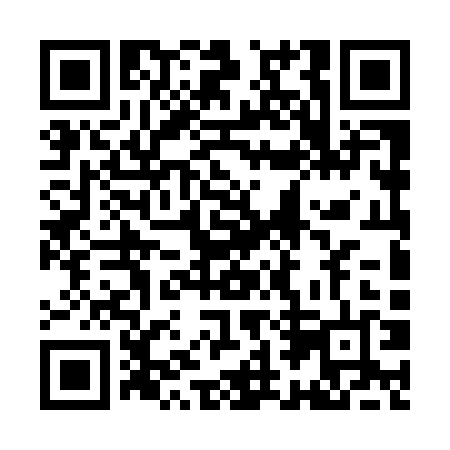 Prayer times for Karolyimajor, HungaryWed 1 May 2024 - Fri 31 May 2024High Latitude Method: Midnight RulePrayer Calculation Method: Muslim World LeagueAsar Calculation Method: HanafiPrayer times provided by https://www.salahtimes.comDateDayFajrSunriseDhuhrAsrMaghribIsha1Wed3:175:2512:405:437:569:552Thu3:155:2412:405:447:579:573Fri3:125:2212:405:457:5810:004Sat3:105:2112:405:468:0010:025Sun3:075:1912:405:468:0110:046Mon3:045:1712:405:478:0310:067Tue3:025:1612:405:488:0410:098Wed2:595:1512:405:498:0510:119Thu2:575:1312:405:508:0710:1310Fri2:545:1212:395:508:0810:1611Sat2:515:1012:395:518:0910:1812Sun2:495:0912:395:528:1110:2013Mon2:465:0812:395:538:1210:2314Tue2:445:0612:395:548:1310:2515Wed2:415:0512:395:548:1410:2816Thu2:395:0412:395:558:1610:3017Fri2:365:0312:395:568:1710:3218Sat2:345:0212:405:578:1810:3519Sun2:315:0012:405:578:1910:3720Mon2:294:5912:405:588:2110:3921Tue2:264:5812:405:598:2210:4222Wed2:244:5712:405:598:2310:4423Thu2:214:5612:406:008:2410:4624Fri2:194:5512:406:018:2510:4925Sat2:164:5412:406:018:2610:5126Sun2:144:5312:406:028:2710:5327Mon2:124:5312:406:038:2810:5628Tue2:094:5212:406:038:2910:5829Wed2:074:5112:416:048:3011:0030Thu2:054:5012:416:058:3111:0231Fri2:024:5012:416:058:3211:04